XIV районная научная конференция молодых исследователей «Шаг в будущее» в 2016 годуНаучно-исследовательская работа«Память прошлого во имя будущего»(Секция: социально-гуманитарные и экономические науки.История)Автор: Альтенгоф Илья Сергеевич, обучающийся 5 класса муниципального казённого общеобразовательного учреждения «Малоатлымская средняя общеобразовательная школа» Научный руководитель: Киш Лариса Николаевна, учитель начальных классов муниципального казённого общеобразовательного учреждения «Малоатлымская средняя общеобразовательная школа»Россия, с. Малый Атлым, 2016«Память прошлого во имя будущего»Альтенгоф ИльяХанты-Мансийский автономный округ-Югра Октябрьский районс. Малый АтлымМуниципальное казённое общеобразовательное учреждение «Малоатлымская средняя общеобразовательная школа»5 классАннотацияВ работе представлены исследовательские материалы, отражающие исторические сведения о селе Малый Атлым Ханты-Мансийского автономного округа - Югры.Определена значимость сохранения достоверных данных прошлого для будущих поколений, приводятся воспоминания жителей села.Новизна исследования состоит в том, что впервые систематизированы архивные документы предприятий и организаций села, резоультаты исследований истории села Малый Атлым, проводимые ранее обучающимися школы, а также материалы, опубликованные в различных архивных источниках, средствах массовой информации, хрестоматийных источниках.Практическая значимость работы заключается в том, что результаты исследования могут сохранить достоверные данные прошлого для жителей села Малый:-  для людей преклонного возраста показать значимость их трудового вклада в становление родного края;- для молодого поколения служить основой для формирования чувства патриотизмаи ознакомления с историей села Малый Атлым.Цель работы: создать «Банк данных села Малый Атлым «Память прошлого во имя будущего» как источник для изучения истории жизни предков.Методы исследования:- аналитический (изучение информационных источников, их анализ);- социологический (интервью, опрос, беседы);- статистический (сбор и обработка данных).В работе представлены результаты поисковой работы, связанной с изучением с истории образования и развития села Малый Атлым в виде «Банка данных села Малый Атлым «Память прошлого во имя будущего».«Память прошлого во имя будущего»Альтенгоф ИльяХанты-Мансийский автономный округ-Югра Октябрьский районс. Малый АтлымМуниципальное казённое общеобразовательное учреждение «Малоатлымская средняя общеобразовательная школа»5 классПлан исследованийАктуальность выбранной темы исследовательской работы заключается в том, что каждый гражданин обязан знать историю своей страны и малую её составляющую – свою малую родину.Проблема современного общества заключается в том, что дети младшего школьного возраста обладают поверхностными знаниями об истории местности,  в которой проживают в настоящее время.Цель работы: создать «Банк данных села Малый Атлым «Память прошлого во имя будущего» как источник для изучения истории жизни предков.	Гипотеза: если каждый человек будет знать историю своей малой родины и передавать данные знания последующим поколениям, то сохранится культурное наследие родной местности как малой части истории страны.	Объект исследования: история села Малый Атлым.	Предмет исследования: устные и письменные источники (архивные документы, публицистический материал, воспоминания).	Для достижения цели были поставлены задачи:- выяснить историю образования и развития села Малый Атлым;- изучить историю создания и развития предприятий организаций села Малый Атлым;- собрать исторические факты о жителях села Малый Атлым;- оформить собранный материал в виде «Банка данных села Малый Атлым «Память прошлого во имя будущего».	В основу исследований легли материалы работ Валериана Тимофеевича Кузьмина, отражающие исторические сведения о селе Малый Атлым: книга «Земля Кодская» (1995 г.), статья «Малый Атлым»  в газете «Сибирский тракт» (1993 г.), а также архивные справки и воспоминания жителей села. В ходе исследования были использованы следующие методы:- аналитический (изучены материалы Интернет-ресурсов, научной литературы и периодической печати, отражающие исторические сведения об истории развития села Малый Атлым; проанализированы сведения, полученные из государственных архивов района и округа);- социологический (проведены беседы с жителями села, руководителями предприятий и организаций, специалистами администрации сельского поселения Малый Атлым);- статистический (систематизированы материалы исследований обучающихся муниципального казённого общеобразовательного учреждения «Малоатлымская средняя общеобразовательная школа», публикаций в средствах массовой информации, архивных документов, хрестоматийных источников в виде «Банка данных  села Малый Атлым «Память прошлого во имя будущего».Изучение Интернет-ресурсов, научной литературы и периодической печати, отражающих исторические сведения об истории развития села Малый Атлым показало, что достоверные сведения по изучаемому вопросу встречаются только в архивных справках  Государственного учреждения Тюменской области «Государственный архив Тюменской области» и архивного отдела администрации Октябрьского района. Предприятия и организации села Малый Атлым также не имеют достаточных сведений об их существовании, так как в результате пожаров, ликвидации предприятий некоторая информация о них утеряна.С целью сохранения сведений об истории образования и существования села Малый Атлым провели поисковую, исследовательскую работу, собрав материалы о них в общий «Банк данных села Малый Атлым «Память прошлого во имя будущего», в котором находятся архивные документы  об образовании села Малый Атлым, образовании организаций и предприятий села, их реорганизаций, а также исследовательские работы, выполненные обучающимися ранее, публикации в средствах массовой информации, видеоматериалы, фотоматериалы, воспоминания жителей села и т.п. Новизна исследования состоит в том, что впервые систематизированы архивные документы предприятий и организаций села, результаты исследований истории села Малый Атлым, проводимые ранее обучающимися школы, а также опубликованные в различных архивных источниках, средствах массовой информации, хрестоматийных источниках.Практическая значимость работы заключается в том, что результаты исследования могут сохранить достоверные данные прошлого для жителей села Малый:-  для людей преклонного возраста показать значимость их трудового вклада в становление родного края;- для молодого поколения служить основой для формирования чувства патриотизма и ознакомления с историей села Малый Атлым.Сформированный «Банк «Память прошлого во имя будущего» располагается на официальном сайте муниципального образования «сельское поселение Малый Атлым», в краеведческом музее села Малый Атлым, в музее муниципального казённого общеобразовательного учреждения «Малоатлымская средняя общеобразовательная школа».«Память прошлого во имя будущего»Альтенгоф ИльяХанты-Мансийский автономный округ-Югра Октябрьский районс. Малый АтлымМуниципальное казённое общеобразовательное учреждение «Малоатлымская средняя общеобразовательная школа»5 классВведениеЛюбовь к родной земле неоспорима. Каждый любит ее по-своему.
Но невозможно по-настоящему любить то, что не знаешь. Знакомство с историей родного края помогает прикоснуться к прошлому, осмыслить настоящее, заглянуть в будущее. Из малых родин состоит Россия.«Село Малый Атлым расположено в Октябрьском районе Ханты-Мансийского автономного округа - Югры Тюменской области. В переводе с хантыйского языка название означает «Малый брат». Село расположено на живописном правом берегу реки Обь: в 211 км. ниже по течению от г. Ханты-Мансийска и 298–ми км. выше п. Березово. Располагается оно в ложбинах между четырех белых яров-гор: Катушки, Голубища, Юртошной горы и Городища. С запада, севера и востока оно окружено хвойными лесами. Белоярье, так географически называются эти места» [1, 2] (приложение I).«Сегодня Малый Атлым представляет собой уникальное городище существования эпохи каменного века. Проведённые в 1997 году раскопки показали, что Мало-Атлымскому городищу 5,5 тысяч лет» [2]. Малый Атлым, как и любой населённый пункт имеет свою историю.Глава 1. История развития села Малый Атлым	История Малого Атлыма тесно связана с историей Кодского княжества. Проведенные в селе Малый Атлым раскопки рассказывают о людях эпохи на переходе их каменного века в бронзовый. В керамике обнаружены сложнейшие орнаменты носителей культуры. По мнению томских учёных, это является выражением мифической концепции мира людей бронзового века [3, 3].По архивным справкам «точной даты основания населённого пункта по документам государственного архива установить не представляется возможным». По сведениям летописи «Повесть временных лет», Малый Атлым основан в XIV веке язычником Памом (вождём) Сотником. Жители Малоатлымского городка, как и кодские князья, относились к северным ханты. Современные исследователи истории считают, что село Малый Атлым основано было в 1592 году с началом освоения русскими казаками просторов Сибири [1; 4]. Изучая архивные документы: «Справка Государственный архива Тюменской области о датах основания населённых пунктов Октябрьского», «Справка архивного отдела администрации Октябрьского района об образовании Малоатлымского сельсовета» [4; 5], мы выяснили, что село Малый Атлым в связи с территориальными изменениями в государстве несколько раз меняло свой адрес и название, при этом встречались двойные сведения о нашем населённом пункте.(таблица 1 или приложение II).Побеседовав со старожилами села, мы выяснили, откуда в архивных справках два названия, связанных с Малым Атлымом. Оказалось, что на левом берегу реки находились так называемые Мало-Атлымские юрты, которые в 1966-х году XX века перенесли на правый берег реки.  Изучая материалы газет и книги Валериана  Кузьмина «Земля Кодская», узнали, что первыми основателями поселения Малый Атлым считаются родовые племена остяков – предки Соколковых. В сведениях за 1800 год говорится о том, что в Малом Атлыме  проживали и остяки, и русские казаки [1, 27]. 	Анализ архивных документов показал, что село Малый Атлым как отдельная территориальная единица появилось в 1969 году. Ранее оно входило в состав Больше-Атлымского сельского совета. Позднее сельское поселение Малый Атлым расширило свои границы. Законом Ханты-Мансийского автономного округа - Югры от 25 ноября 2004 года № 63-оз «О статусе и границах муниципальных образований Ханты-Мансийского автономного округа - Югры» в границы сельского поселения Малый Атлым входит пять населённых пунктов: село Малый Атлым, посёлок Комсомольский, посёлок Заречный, посёлок Большой Атлым, посёлок Большие Леуши.	До наших дней в селе сохранились памятники архитектуры. Так например, в 1714 году «благодаря миссионерской деятельности митрополита Филофея Лещинского, в юртах Малоатлымских была построена первая Преображенская церковь. Место для церкви было выбрано на крутом обском берегу, за Юртошным логом, на местном хантыйском кладбище» [6].	По данным историко-архитектурных исследований в селе Малый Атлым Октябрьского района Ханты-Мансийского автономного округа - Югры М.Н.Пальяновой было выявлено 6 деревянных зданий русского старожильческого населения, которые могут быть отнесены к объектам историко-культурного наследия местного значения. Это: дом купца Кузьмина, дом купца по улице Центральной 25, дом купца по улице Центральной 34, дом Петра Христиновича Соколкова, дом Метелиных, дом Соколковых [7]. Уникальность для изучения истории села представляют и объекты природы. Так например, сохранилась берёза, которая в годы становления советской власти служила местом казни людей, несогласных с большевиками. Память о переселенцах в годы Великой Отечественной войны (калмыках, финнах, немцах) сохранил участок села, который до сих пор носит название «Калмыцкий».Вывод: в связи с историческими изменениями в государстве меняется территориальная целостность поселения Малый Атлым; благодаря сохранившимся памятникам архитектуры и природным объектам возможно изучение родной земли.Глава 2. Организации и  предприятия села Малый Атлым	Каждое поселение живёт благодаря существованию различных предприятий и организаций, поскольку они дают рабочие места и как следствие этому - уверенность в завтрашнем дне жителей данной местности. Первые упоминания о них датируются 1730 годом.В 1730 году в селе Малый Атлым стала работать частная школа, а вначале ХIX века была открыта церковно-приходская школа. В Октябрьском районном архиве содержатся сведения, что Мало-Атлымская начальная школа открылась в 1902 году.  «По сохранённой ведомости учёта 1950 года мы можем узнать, что в 1946-47 учебном году в Мало-Атлымской начальной школе обучалось 109 учащихся, в 1947-48 учебном году - 116 учащихся, в 1948-49 учебном году - 107 учащихся, в 1949-50 учебном году - 89 учащихся. По воспоминаниям жительницы села Сафроновой (Телккинен) Юлии Давыдовны, начавшей учиться в 1949 году, «школа располагалась на месте, где сейчас находится территориальный комитет. Классы были спаренными: 4 класса вели всего лишь два учителя. Ребята учились в одну смену. В каждом классе было примерно 40 человек» [8].В 1917 году в Малоатлымских юртах была построена Преображенская церковь. С этого года Малый Атлым приобрел статус села. В 1853 году на пожертвования прихожан в селе возводится новая трехглавая церковь, которая украшала суровый сибирский край до 2010 года (в этом году она сгорела) [7].С 1924 года в селе открыт вспомогательный почтовый пункт, который позже переименован в почтовое отделение России. [9]. «Отделение почтовой связи посёлка Малый Атлым – одно из старейших сельских почтовых отделений Октябрьского района. Более 90 лет его сотрудники оказывают жителям почтовые услуги, помогают общаться с близкими людьми, живущими в разных точках страны, а также обеспечивают связь с Большой землёй» (приложение III). В 1930 году в селе произошли большие перемены в связи с проведением коллективизации. 23 февраля был организован колхоз «Ленинский путь», который занимался рыбодобычей, выращиванием картофеля, овощей. В 1961 году колхоз свою деятельность прекратил, а члены колхоза были переведены в Малоатлымский рыбоучасток при Октябрьском рыбозаводе. Помимо добычи рыбы в рыбоучастке готовили и ремонтировали неводники, бударки, греби и вёсла; зимой вели заготовку льда, дров и деловой древесины для изготовления ящиков и бочкотары под рыбу [10].С 1930 года в село Малый Атлым, как и близлежащие населённые пункты, стали прибывать спецпереселенцы, раскулаченные и сосланные на север из Челябинской, Курганской и других областей. Их семьи размещали среди жителей села. Всего в Большеатлымский Совет Березовского района Остяко-Вогульского национального округа Омской области было выслано 183 семьи, которые стали основными работниками существовавших тогда предприятий и организаций [11].Все только наладилось, но начавшаяся война нарушила мирную жизнь. С 1941 года из села Малый Атлым в армию призвано 150 человек. Из них: пропали без вести 9 человек; погибли 57 человек; вернулись с фронта 61 человек; судьба 23 человек неизвестна [12]. По воспоминаниям жителей нашего села, «1941 год запомнился не только войной, но и большой водой; Обь разлилась на 40-60 километров, затопив все пойменные луга». В селе остались одни женщины и подростки 15-ти лет, окончившие семилетку. Всем пришлось выполнять непосильную мужскую работу в тяжелейших условиях: косить траву, упавшую после наводнения, передвигаться по берегу реки вдоль села по колено в воде.В начале 50-х годов XX века в селе проведено электроснабжение [13]. По воспоминаниям жителя села Понкратова Сергея Тимофеевича «Первый дизельный генератор появился в рыбоучастке для производственных нужд. Свет подавался в цеха: рыбообработки и др.,  для населения свет подавался только днём: в 6 часов  утра свет давали, в 9 вечера – тушили. В выходные дни свет для населенного пункта не подавался. Так продолжалось до начала 70-х годов» (приложение IV).В начале ХХ века развивается самоходный речной флот, создается потребительское общество «Самопомощь», которое вскоре вливается в Березовское районное общество «Райпотребсоюз».В 1940 году Матлымское сельпо имело 11 торговых точек, т.е. в каждом населенном пункте сельсовета. По воспоминаниям Ломтевой Тамары Сергеевны «в Малом Атлыме было две торговые организации.  В 1937 году образован Октябрьский Рыбкооп Октябрьского района. В магазинах продавались  промышленные и продовольственные товары, выпекался хлеб. Также была столовая для питания рабочих».Развивается лесная промышленность. В 1973 году в Малом-Атлыме открывается лесоучасток Ламского леспромхоза [13]. Согласно исторической справки к описи № 2 дел по личному составу Мало-Атлымского лесозаготовительного участка Ламского леспромхоза за 1975-1997 годы «Мало-Атлымский ЛЗУ осуществлял следующие вида деятельности:- заготовка леса;- вывозка леса;- разделка леса;- переработка леса и изготовление лесопродукции;- погрузка и отправка лесопродукции потребителям;- осуществление лесовосстановительных работ и природоохранных мероприятий» [14].Ведется строительство жилых домов, объектов соцкультбыта: дома культуры, детского сада, больницы. Открываются библиотека, парикмахерская, швейная мастерская. По воспоминаниям Мингалёвой Веры Павловны «в конце 80-х годов XX века в селе открылось КБО (кабинет бытового обслуживания). Для него был выделен дом по улице Советской. В КБО работали парикмахерская, швейная мастерская, ремонт холодильников. В пошивочной люди заказывали себе пошив платья, костюма. Здесь работали Тимощенко Елена Николаевна, Кардаполова Тамара Павловна, Волынкина Ольга Петровна». Начинает работу радиопередающий телевизионный центр.В 1993 году лесоучасток закрывается. В 1985 году в селе был установлен обелиск в память односельчанам, погибшим в годы Великой Отечественной войны [13].В 2007 году открылось муниципальное учреждение «Центр культуры и библиотечного обслуживания» [15].По воспоминаниям наших родителей, бабушек и дедушек, мы узнали, что ранее у села была иная жизнь: в селе проживало большое количество людей. Мы решили узнать, какие организации были на территории села 40-50 лет назад. Для этого провели опрос среди старожилов села и получили следующие данные: школа; детский сад (раньше их было 2); рыбоучасток; Ламский леспромхоз; ЖКХ; сельский Совет (ныне администрация сельского поселения Малый Атлым); участковая больница; парикмахерская; Дом быта; сельский дом культуры; библиотека; почта; церковь; магазины (ОРС, Рыбкооп); общественная столовая; хлебопекарня; общественная баня; общежитие; конный двор; электростанция; сберкасса; склад ГСМ (горюче-смазочных материалов); кирпичный завод; гараж; телевизионная вышка.Таким образом, в годы советской власти село процветало. Действовали 5 предприятий, 22 организации. Из них самыми значимыми для села были рыбоучасток, Ламский леспромхоз, кирпичный завод. 	К сожалению, в результате пожаров, ликвидации предприятий многие сведения о селе утеряны.С целью уточнения сведений о ранее существовавших предприятиях и организациях, мы сделали запрос в архивный отдел администрации Октябрьского района, обратились за помощью к директорам существующих ныне организаций, взяли интервью у жителей села. Узнали, что в Малом Атлыме существовала звероферма по разведению серебристо-чёрных лис. В 1959-м году Матлымский ПОХ перенесён в п. Заречный [16].В связи с историческими событиями в России в XXI веке в селе Малый Атлым исчезли все предприятия (рыбоучасток, леспромхоз, конный двор, рыбоучасток, кирпичный завод), 8 организаций, включая общественные организации (парикмахерская, баня, столовая, общежитие). 2 организации стали частными (магазины),  3 организации объединены в одну («Центр культуры и библиотечного обслуживания» включает в себя сельский дом культуры, библиотеку и краеведческий музей).В настоящее время действуют 12 государственных организаций и 5  частных предприятий.- администрация сельского поселения Малый Атлым (глава администрации Дейнеко Сергей Владимирович)- муниципальное казённое общеобразовательное учреждение «Малоатлымская средняя общеобразовательная школа» (директор Афанасьева Ольга Вячеславовна); - муниципальное бюджетное дошкольное общеобразовательное учреждение детский сад общеразвивающего вида «Теремок» (заведующая Дейнеко Ольга Васильевна);	- бюджетное учреждение «Октябрьская районная больница» филиал в селе Малом Атлыме (заведующий филиалом Умаров Нажмудин Зиеевич);- федеральное государственное унитарное предприятие «Почта России» Малоатлымское отделение почтовой связи Няганьского почтамт (начальник Кослопаева Наталья Фёдоровна);- филиал акционерного коммерческого Сбербанка РФ ОАО Няганьское отделение № 8448 (контролёр-кассир Галитбарова Мария Вячеславовна);- муниципальное учреждение «Центр культуры и библиотечного обслуживания» (директор Довжинская Ольга Николаевна);- бюджетное учреждение «Центроспас – Югория» (руководитель Волынкин Николай Сергеевич);- ОМВД России по Октябрьскому району (инспектор ДПС отдельного взвода ОГИБДД ОМВД России по Октябрьскому району Осокин Владимир Сергеевич;- Урало-Сибирский региональный центр (инженер телевидения и радиовещения  Бакшеев Владимир Иванович);- открытое акционерное общество «ЮТЭК-Кода» (югорские территориальные энергетические сети), (мастер участка Мельничук Борис Николаевич);- «Малоатлымское муниципальное предприятие жилищно-коммунальное хозяйство» сельское поселение Малый Атлым (директор Рязанов Николай Александрович);- частные предприниматели:  магазины (Дейнеко Любовь Леонидовна, Кашипова Талия Гатуфовна),заправочная станция (Гришкина Райля Лукмановна), пилорама (Довжинский Роман Ильич),  консультационно-правовые услуги (Черкашина Светлана Степановна).	Вывод: в связи с экономическими изменениями в стране несколько десятилетий назад село Малый Атлым было процветающим; в настоящее время – это поселение с небольшим количеством жителей, в котором не хватает рабочих мест. Глава 3. Связь поколений - один из основных источников получения информацииВ ходе проведённого исследования, выяснили, что одним из основных источников получения информации являются беседы с жителями села. Именно наши родители, бабушки и дедушки являются связующей нитью между прошлым и настоящим.В настоящее время в селе Малый Атлым проживает 512 человек. Людей пенсионного возраста 133. Из них старожилов, которые родились и выросли в селе 49 человек, тех, кто большую часть жизни провёл в Малом Атлыме 73 человек. 14 людей пенсионного возраста относятся к коренным народом Севера.Из архивных источников выяснили,  что из села Малый Атлым в годы Великой отечественной войны на фронт было призвано 150 человек. Из них:- пропали без вести 9 человек;- погибли 57 человек;- вернулись с фронта 61 человек;- судьба 23 человек неизвестна.Очевидцев событий Великой Отечественной войны в селе осталось 3 человека. Из них: - участники боевых действий - 1 человек (Назарова Мария Михайловна);- узники концлагеря - 1 человек (Назарова Мария Михайловна);- жителей блокадного Ленинграда - 1 человек (Сафронова Люлия Давыдовна);- вдовы - 1 человек (Бакшеева Мария Михайловна);- труженики тыла - человек (Бакшеева Мария Михайловна) [12].Жителей села, подвергшихся политическим репрессиям, проживающих в настоящее время в селе - 2 человека (Синелобова Регина Фридриховна, Мороз Владимир Тихонович) [11].С целью сохранения информации о родных обучающихся нашего класса мы взяли интервью у бабушек и дедушек. Выяснили, что все они работали в разных организациях. Объединяет воспоминания родных светлая память о годах молодости, проведённых в селе Малый Атлым (приложение V).Вывод: общение с близкими людьми даёт возможность воссоздать прошлое с точки зрения личностной оценки исторических событий села Малый Атлым.Заключение«Надо знать прошлое, чтобы понимать настоящее и предвидеть будущее», - писал Виссарион Григорьевич Белинский. Мы обязаны знать прошлое для того, чтобы сохранить настоящее и дать жизнь будущему. И надёжной связующей путеводительной нитью является наша память.  Также такой нитью для будущих поколений может служить сформированный «Банк данных села Малый Атлым «Память прошлого во имя будущего» (приложение VI).	С целью сохранения истории образования и существования организаций села мы провели поисковую, исследовательскую работу, собрав материалы о них в общий «Банк данных села Малый Атлым «Память прошлого во имя будущего».	В данном банке собраны и систематизированы следующие материалы:- архивные справки об образовании и развитии села;- архивные документы об образовании предприятий и организаций, их реорганизаций, ликвидаций;- хрестоматийные материалы (книга В. Кузьмина «Земля Кодская»);- публикации о селе Малый Атлым в средствах массовой информации;-историко-архитектурные исследования в с. Малый Атлым Октябрьского района ХМАО-Югры;- исследовательские работы обучающихся МКОУ «Малоатлымская СОШ»;- видеоролики о селе Малый Атлым;- фотографии;- воспоминания жителей села.	Сформированный «Банк «Память прошлого во имя будущего» располагается на официальном сайте муниципального образования «сельское поселение Малый Атлым», в краеведческом музее села Малый Атлым, в музее муниципального казённого общеобразовательного учреждения «Малоатлымская средняя общеобразовательная школа».Список литературыКузьмин, В. Т. Земля Кодская / В. Т. Кузьмин – Ханты-Мансийск, 1995 – 120 с.Кузьмина, А.  В бывшем Кодском княжестве: между прошлым и будущим // Новости Югры – 2001 - № 110. Перевалова, Е. Последний князь Коды // Северные просторы - 1999 - № 1-2. - С. 84 – 90.Справка о датах основания населённых пунктов октябрьского района // Государственное учреждение Тюменской области «Государственный архив Тюменской области».Справка об образовании Малоатлымского сельсовета // Архивный отдел администрации Октябрьского района.Сибагатуллина, А. Э. Святые места родной земли. Исследовательская работа.Историко-архитектурные исследования в с. Малый Атлым.Груненкова, А.Е.Становление грамоты в селе Малый Атлым. Исследовательская работа.Справка государственного архива Ханты-Мансийского автономного округа № 7 от 11.02.2009 г. «О создании почтового пункта в селе Малый Атлым».Груненкова, А. Е. Развитие Мало-Атлымского рыбоучастка в истории Октябрьского района. Исследовательская работа.Барсукова, А. С., Груненков, В. Е., Винарь, А. И. Чужбина и изгнание… Вот такая выпала судьба. исследовательская работа.Киш М.  Альбом памяти. Исследовательская работа.Историческая справка. Сельское поселение Малый Атлым [Электронный ресурс]. – Режим доступа:  http://www.admmatlim.ru/matlim.htmlИсторическая справка к описи № 2 дел по личному составу Мало-Атлымского лесозаготовительного участка Ламского леспромхоза за 1975-1997 годы.Постановление о создании муниципального учреждения «Центр культуры и библиотечного обслуживания» // Муниципальное образование сельское поселение Малый Атлым.Справка госстатистики «Об изменениях, происшедших с 1959 года в территориальном делении Октябрьского района, Тюменской области».Информация об учреждении наименования памятной, знаменательной даты //МБУЗ «Октябрьская ЦРБ» ОП Мало-Атлымской участковой больницы.I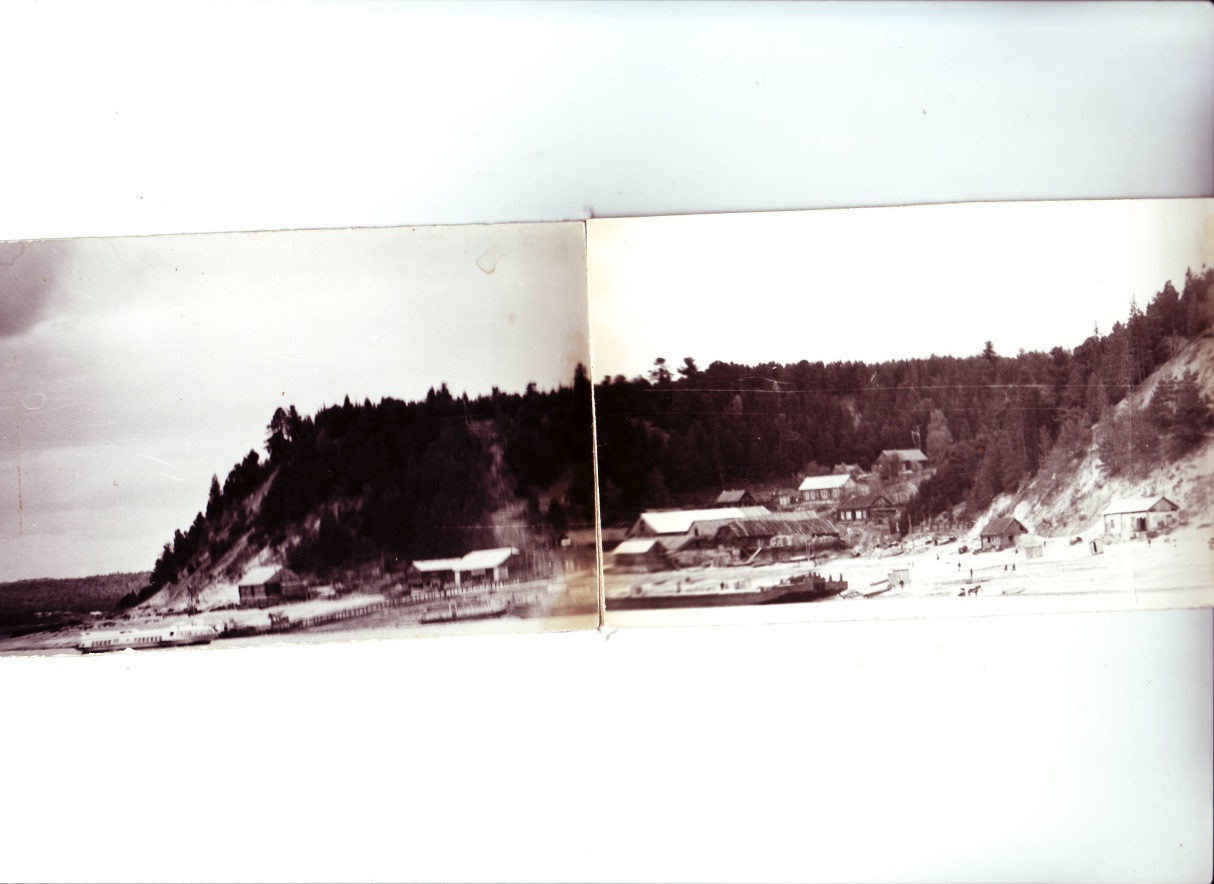 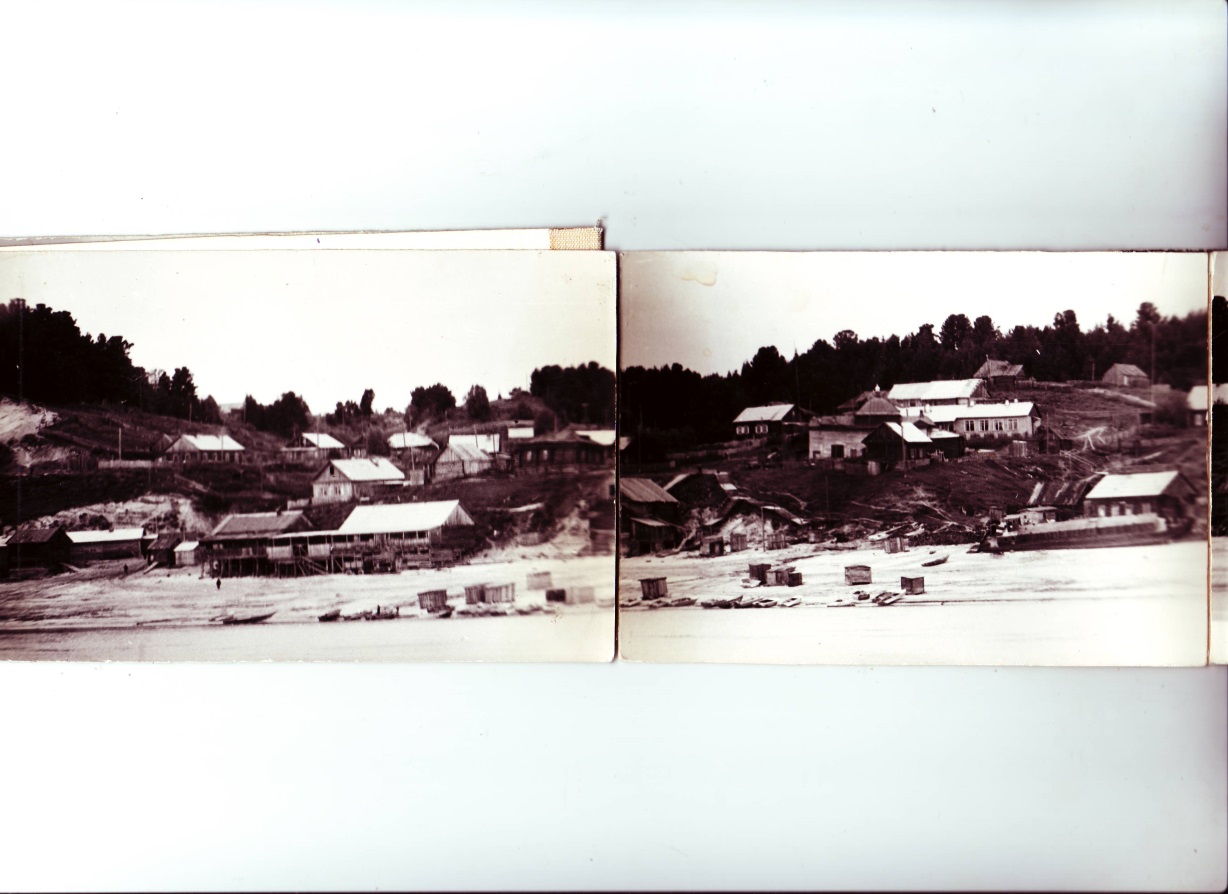 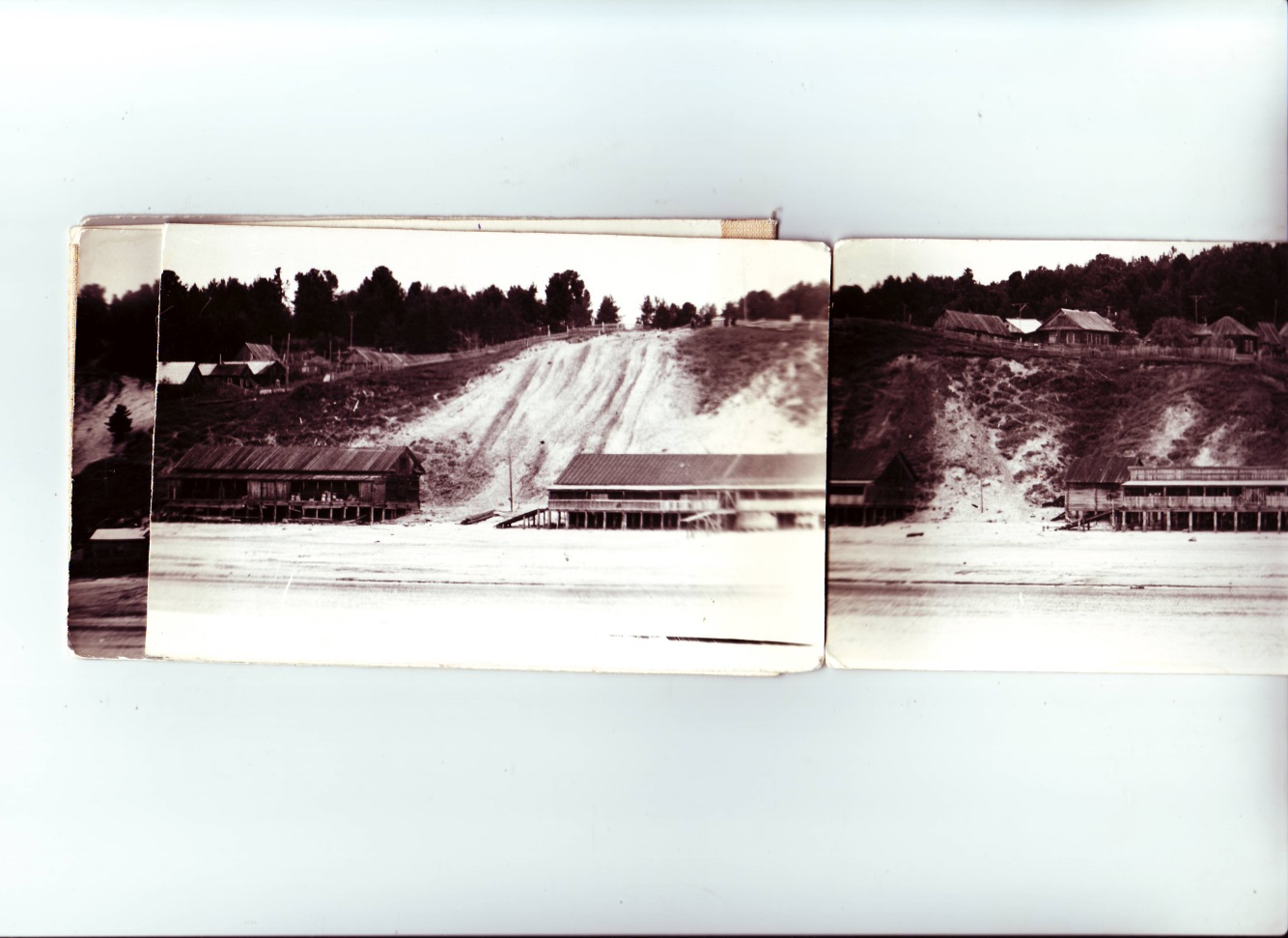 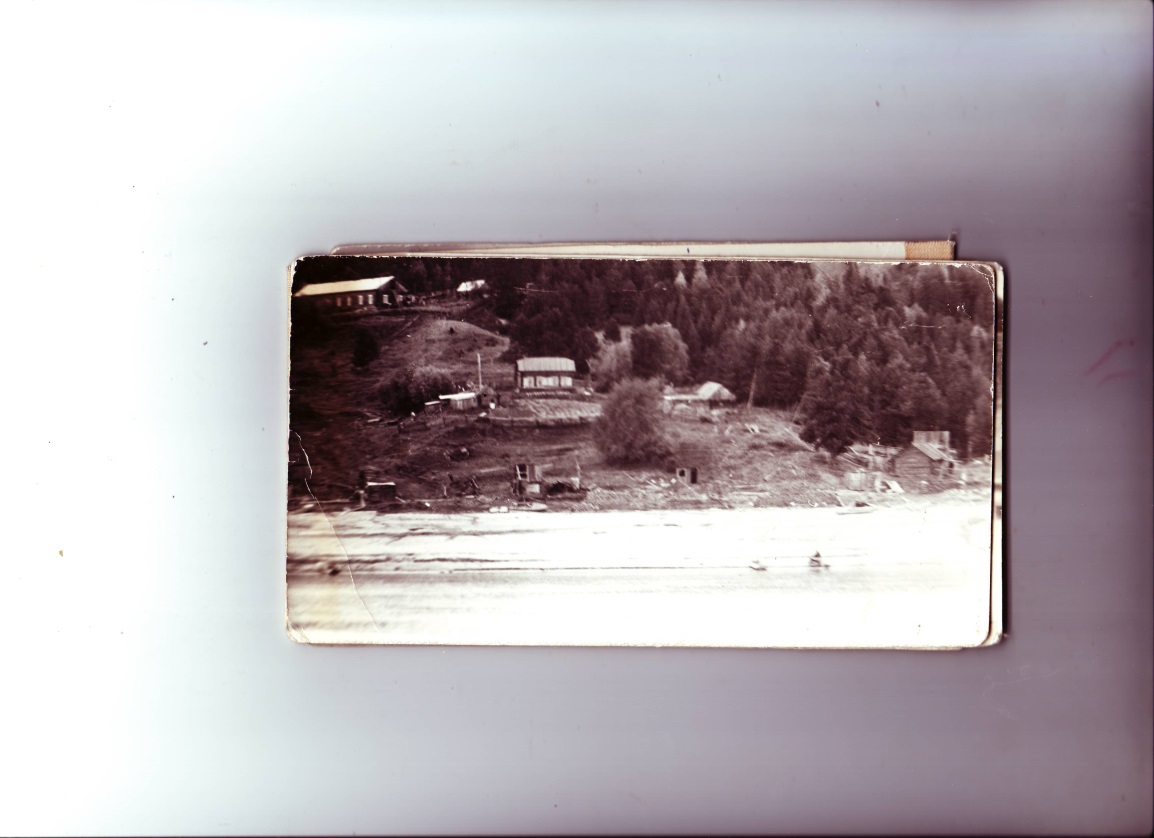 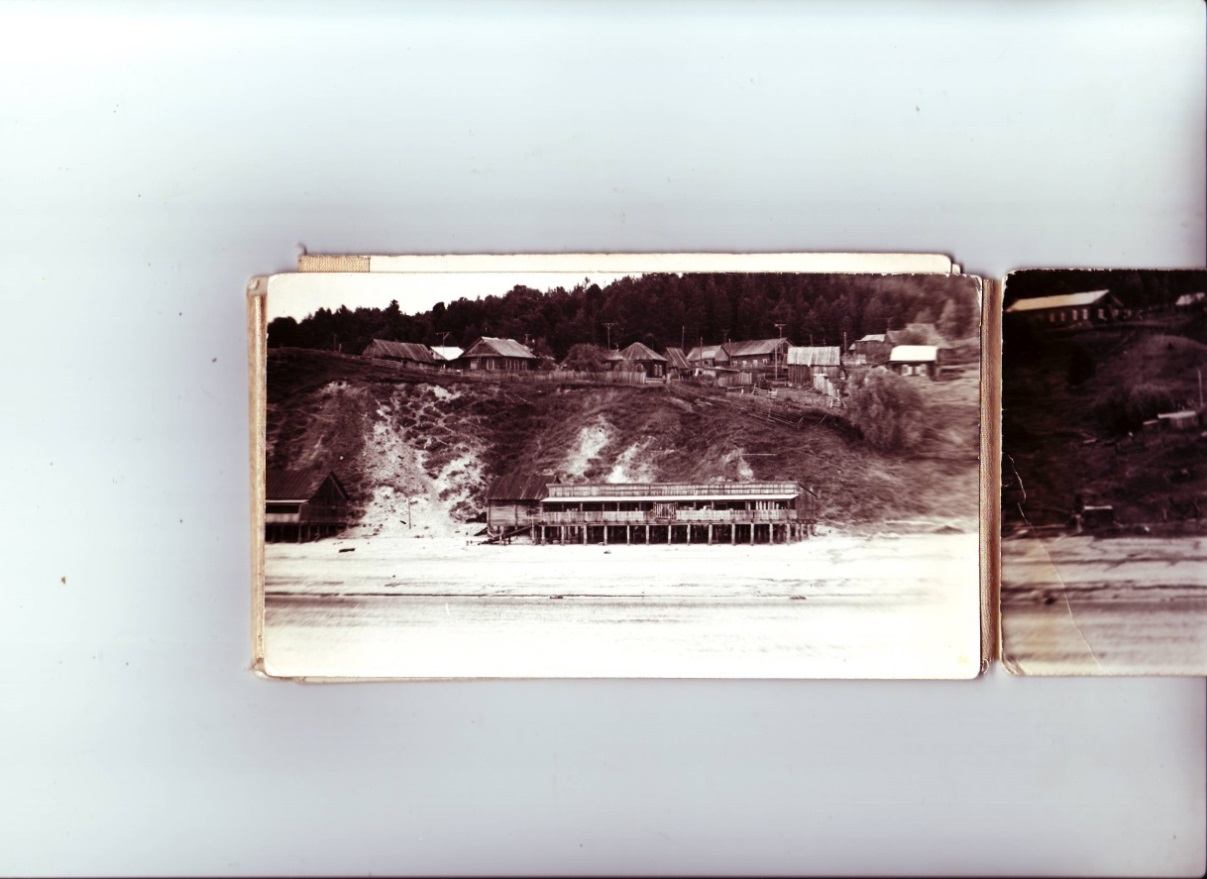 Рис. 1. Береговая линия села Малый Атлым,  1977 год.IIТаблица 1.Сведения о селе Малый Атлым согласно архивным справкамIIIИнформация об отделении почтовой связи, предоставленная начальником ОПС Кослопаевой Натальей Фёдоровной.ОПС Малый Атлым перешагнуло 90-летний рубежВсё только начинается!Отделение почтовой связи посёлка Малый Атлым – одно из старейших сельских почтовых отделений Октябрьского района. Более 90 лет его сотрудники оказывают жителям почтовые услуги, помогают общаться с близкими людьми, живущими в разных точках страны, а также обеспечивают связь с Большой землёй. ОПС Малый Атлым имеет богатую историю. Согласно документам Государственного архива ХМАО, почтовый пункт посёлка был создан Березовским райисполкомом при сельсовете. Сотрудники почты занимались приёмом простой корреспонденции и производством основных почтовых операций, приём денежных переводов тогда не осуществлялся. К сожалению, сегодня утеряны имена первых почтовиков посёлка, но некоторые старожилы помнят, как сотрудники почты от руки писали почтовые бланки, как жители месяцами ждали посылки с Большой земли и радовались каждой весточке, принесённой почтальоном. Старейшие сотрудники почты в Малом Атлыме приехали на север молодыми специалистами в 70-80-е годы, когда шло интенсивное освоение природных ресурсов региона. Среди них были: Августа Харина, Нина Шмырова, Тамара Плотникова и Тамара Селезнева, Зоя Чалкина, Галина Климова, Светлана Черкашина, Ольга Шибакова и Алевтина Попова. Все они в разные годы работали в отделении почтовой связи посёлка, посвятили себя почтовому делу.Одна из старейших сотрудниц ОПС Малый Атлым – оператор связи с тридцатилетним стажем Наталья Фёдоровна Кослопаева поделилась воспоминаниями о почте 80-х: «В 81-ом году, когда я пришла работать в отделение почтовой связи Малый Атлым, меня приняли почтальоном по обмену.На берегу реки стоял «балок», где хранились посылки и корреспонденция. Я носила  туда все отправления, которые затем передавались на почтовый катер. Почты было очень много–как входящей, так и исходящей. Чтобы выдать посылку клиенту, также приходилось идти на этот склад.Когда же речного сообщения не было, почту нужно было доставлять к самолётуАН-24. Мне в этом помогали белоснежный конь Серкой, работник конного двора дядя Петя Доблер. Через год меня перевели на должность оператора связи. С тех пор –уже больше тридцати лет –занимаюсь любимым делом! Хочется пожелать всем коллегам работать в удовольствие».За любовь и преданность почтовому делу Наталью Кослопаеву ценят и уважают все односельчане.  За многолетний, добросовестный труд  в 2008 году ей присвоено звание «Мастер связи».Сегодня отделение почтовой связи сельского поселения Малый Атлым оснащено всей необходимой мебелью, техническим оборудованием и программным обеспечением, имеются уютный клиентский зал и кладовая для хранения посылок, полезные информационные материалы. Жители посёлка приходят в современное и комфортное почтовое отделение, в котором недавно прошёл  ремонт.Существенно расширился перечень предоставляемых населению услуг. Большой популярностью у жителей посёлка пользуются финансовые услуги Почты России, страхование имущества, денежные переводы, подписка, а также приобретение товаров народного потребления. Постоянно улучшается качество обслуживания клиентов.Сотрудники ОПС Малый Атлым уверены: их детище и дальше будет расти и развиваться. И какие бы задачи ни стояли перед почтовиками, их дружной и сплочённой команде – всё по плечу!IVВоспоминания Понкратова Сергея Тимофеевича о работе электростанции.«Впервые «лампочка Ильича» в селе Малый Атлым появилась в начале 50-х гг.XX века. Первый дизельный генератор появился в рыбоучастке для производственных нужд. Свет подавался в цеха: рыбообработки и др. для населения свет подавался только днём: в 6 утра свет давали, в 9 утра – тушили. В выходные дни свет для населенного пункта не подавался. Так продолжалось до начала 70-х годов. Потом с середины 70-х годов свет стали подавать постоянно с 6 утра до 12 ночи. С появлением Ламского леспромхоза в начале 70-х гг.появилась дизельная электростанция, которая также была приобретена для нужд промышленных объектов, но свет подавался и для населения круглосуточно. Станции в то время были несовершенны - раньше подавалось не 220 вольт, а меньше, поэтому плохо работала бытовая техника. В 1985 году Ламский леспромхоз приобрёл два мощных дизель-генератора, которые были установлены за телевышкой. С этого момента электроэнергия стала качественная. С развалом леспромхоза в начале 90-х годов, генераторы стали ломаться, никто ремонтом не занимался.  В 1994 г. все электростанции Малоатлымского сельсовета были переданы ЖКХ. В 1998 были переданы в районную организацию. До 2008 г. так и работали. Затем были подведены новые электрические сети через Поснокорт – образовалась единая энергетическая система». VВоспоминания бабушек и дедушек обучающихся 5 классаСмирнова Галина Нефёдовна (бабушка Гончаровой Анастасии) 30 лет кормила ребят вкусными обедами, работая поваром в школе с 1979 года. По её рассказам узнали, что раньше в начальной школе в трёх классах училось 69 человек. На всех ребят был один работник кухни. В настоящее же время во всей Малоатлымской школе обучается 67 учеников, а на кухне работает уже два человека. Галина Нефёдовна вспомнила также, что в тот год, когда она пришла на работу, в 3-ем классе училась Павленко Светлана Анатольевна – одна из учителей нашей школы. Кроме неё ещё три учителя нашей школы – выпускники начальной школы Малого Атлыма.Ломтева Тамара Сергеевна (бабушка Ломтева Антона) с 1975 года работала приёмщиком леса в Ламском леспромхозе на «нижнем складе», бухгалтером, инспектором в отделе кадров. В 1996 году ушла на пенсию.Савиных Александра Ильинична (бабушка Савиных Яны) с 1974 года работала бухгалтером в Малоатлымском Рыбкоопе (торгово-розничном предприятии). Поэтому у неё мы выяснили, как велась торговля в годы её молодости. В Малом Атлыме было две торговые организации. В 1937 году образован Октябрьский Рыбкооп Октябрьского района. В магазинах этой организации продавались промышленные и продовольственные товары, выпекался хлеб. ОРС «Сергинолес» в Малом Атлыме появился в 1973 г. Он тоже занимался продажей товаров. Также действовала столовая для питания рабочих. Одним из руководителей  Рыбкоопа был Киприянов Андрей Кириллович (в будущем глава Октябрьского района), в ОРСе (отделе рабочего снабжения) - Вафин И.И. В настоящее время эти организации не существуют. Интересным фактом является то, что здания магазинов обеих организаций сохранились.Альтенгоф Лидия Михайловна (бабушка Альтенгоф Ильи) с 1980 года работала в фельдшерско-акушерском пункте санитаркой. Она вспоминала, что раньше её работа заключалась не только в уходе за больными людьми и уборке помещения, но и в стирке всего белья в больнице, колке дров и топке печи. Её первая зарплата составляла 52 рубля. После того как в 1989 году открыли стационар, работать стало немного легче, так как в больнице было централизованное отопление и водоснабжение.Альтенгоф Анатолий Михайлович (дедушка Альтенгоф Ильи) с 1980 года работал на пилораме лесоучастка Ламского леспромхоза. Приехал в наше село с другом. В те годы добывали очень много леса: на лесоучастке работали в три смены.IVОпись материалов «Банка данных села Малый Атлым «Память прошлого во имя будущего»1. Архивные документы.1.1. Акт государственной приёмочной комиссии по приёмке законченного строительством объекта жилищного-гражданского назначения в эксплуатацию (школы) от 12.2000 г.1.2. Выписка из протокола № 13 от 07.08.1978 г. «Об открытии библиотеки в пос. Малый Атлым.1.3. Выписка № 51 от 20.10.2015 г. из реестра собственности муниципального образования сельское поселение Малый Атлым.1.4. Информация об учреждении наименование памятной, знаменательной даты (Мало-Атлымская участковая больница) № 88 от 13.12.2012 г.1.5. Информация «Здравоохранение Октябрьского района - вчера, сегодня, завтра».1.6. Постановление Главы поселения № 95 от 28.05.2007 г. «О создании муниципального учреждения «Центр культуры и библиотечного обслуживания».1.7. Справка Архивного отдела администрации Октябрьского района «Об образовании Малоатлымского сельсовета».1.8. Справка Государственного учреждения Тюменской области «Государственный архив Тюменской области» «О датах основания населённых пунктов октябрьского района». 1.9. Историческая справка к описи № 2 дел по личному составу Мало-Атлымского лесозаготовительного участка Ламского леспромхоза за 1975-1997 годы.1.10. Историческая справка к описи № 2,3  дел по личному составу Объединения «Сергинолес» и его структурных подразделений  за 1949- 2002 годы фонда № 45.1.11. Историческая справка к описи № 2 дел по личному составу Октябрьскому райрыболовпотребсоэза за 1940- 2005 годы фонда № 48.1.12. Историческая справка о Кондинском рыбозаводе.	1.13. Свидетельство о государственной регистрации (перерегистрации) предприятия № 590325 (школа).1.14. Справка государственного архива Ханты-Мансийского автономного округа № 7 от 11.02.2009 г. «О создании почтового пункта в селе Малый Атлым».1.15. Справка госстатистики «Об изменениях, происшедших с 1959 года в территориальном делении Октябрьского района, Тюменской области».2. Книги.2.1. Кузьмин, В. Т. Земля Кодская / В. Т. Кузьмин – Ханты-Мансийск, 1995 – 120 с.2.2. Семёнов, О. В., Мосин, А. Г. Преображенская церковь и религиозная жизнь Малого Атлыма в начале XVIII – первой трети XX века : сб. док. и материалов. – Екатеринбург : НПМП «Волот», 2012. – 240 с.2.3. Совет ветеранов Октябрьской районной общественной организации ветеранов (пенсионеров) войны и труда / Память, 2016 г.3. Публикации в СМИ.3.1. Меркин, П. Статья  / За коммунизм -  11.06.1983.3.2. Перевалова, Е. Последний князь Коды // Северные просторы - 1999 - № 1-2. - С. 84–90. 3.3. Кузьмин, В.Т. Малый Атлым // Сибирский тракт – 1993 - № 4/7. -С. 2-6.3.4. Историко-архитектурные исследования в с. Малый Атлым.3.5. Зеленин, А. Два медведя одной пулей / За коммунизм - 1975.4. Работы обучающихся МКОУ «Малоатлымская СОШ».4.1. Исследовательские работы.4.1.1. Груненкова, А.Е.Становление грамоты в селе Малый Атлым. Исследовательская работа.4.1.2. Сибагатуллина, А. Э. Святые места родной земли. Исследовательская работа.4.1.3. Груненкова, А. Е. Развитие Мало-Атлымского рыбоучастка в истории Октябрьского района. Исследовательская работа.4.1.4. Киш, М. М. Альбом памяти. Исследовательская работа.4.1.5. Барсукова, А. С., Груненков, В. Е., Винарь, А. И. Чужбина и изгнание… Вот такая выпала судьба. исследовательская работа.4.1.6. Барсукова, А. С., Гринюк, К. Д., Груненков, В. Е., Винарь, А. И. Жители блокадного Ленинграда – образец мужества и стойкости. Исследовательская работа.4.1.7. Греку, И. Г. История одной женщины. Исследовательская работа.4.1.8. Тутынина, Л. А. Мой род - моя гордость!. Исследовательская работа.4.1.9. Киш, М. М. Наши знаменитые фамилии. Исследовательская работа.4.1.10. Гончарова, А. А., Королькова, П. А., Тутынина, М. А. Стершонок Конда – символ гармонии в природе. Исследовательская работа.4.1.11. Рязанова, К. Н. Чёрное золото Югры. Исследовательская работа.4.2. Литературное творчество о селе Малый Атлым.4.2.1. Киш И. М. Милый сердцу край.4.2.2. Груненкова А. Е. Письмо другу.4.2.3. Греку И. Г. История довольна проста.4.3. Презентации «Моё село».4.4. Проекты обучающихся «Малый Атлым в числах».4.5. Специальные выпуски школьной газеты «Светлячок».4.6. Фотоколлажи обучающихся о селе Малый Атлым.5. Видеоролики, созданные жителями села Малый Атлым.5.1. Живи, родник.5.2. Как молоды мы были.6. Сведения о предприятиях и организациях села.6.1. Администрация сельского поселения Малый Атлым.6.1.1. Выписка № 51 от 20.10.2015 г. из реестра собственности муниципального образования сельское поселение Малый Атлым.6.2. КБО.6.2.1. Воспоминания жительницы села Мингалёвой Веры Павловны.6.3. Кирпичный завод.6.3.1. Воспоминания жителя села Понкратова Сергея Тимофеевича.6.4. Ламский леспромхоз.6.4.1. 6.4.1. Историческая справка к описи № 2 дел по личному составу Мало-Атлымского лесозаготовительного участка Ламского леспромхоза за 1975-1997 годы.6.4.2. Историческая справка к описи № 2,3  дел по личному составу Объединения «Сергинолес» и его структурных подразделений  за 1949- 2002 годы фонда № 45.6.4.3. Воспоминания о работе лесоучастка жителей села.6.4.4. Фотографии, предоставленные жителями села.6.5. Малоатлымский ПОХ.6.5.1. Фотографии, предоставленные жительницей села Понкратовой Надеждой Васильевной.6.6. Почта.6.6.1. Справка государственного архива Ханты-Мансийского автономного округа № 7 от 11.02.2009 г. «О создании почтового пункта в селе Малый Атлым».6.6.2. Воспоминания работника ОПС Кослопаевой Натальи Фёдоровны.6.6.3. Фотографии, предоставленные Кослопаевой Натальей Фёдоровной.6.6.4. Информация об истории развития отделения постовой связи села Малый Атлым.6.7. Рыбкооп, ОРС.6.7.1. Историческая справка к описи № 2 дел по личному составу Октябрьскому райрыболовпотребсоэза за 1940- 2005 годы фонда № 48.6.7.2. Воспоминания жителей села.6.7.3. Фотографии, предоставленные жителями села.6.8. Рыбоучасток.6.8.1. Груненкова, А. Е. Развитие Мало-Атлымского рыбоучастка в истории Октябрьского района. Исследовательская работа.6.8.2. Историческая справка о Кондинском рыбозаводе.6.8.3. Презентация о Мало-Атлымском рыбоучастке.6.8.4. Фотографии, предоставленные жителями села.6.9. Мало-Атлымская участковая больница. 6.9.1. Информация «Здравоохранение Октябрьского района - вчера, сегодня, завтра».6.9.1. Информация об учреждении наименование памятной, знаменательной даты (Мало-Атлымская участковая больница) № 88 от 13.12.2012 г.6.9.3. Фотографии, предоставленные жительницей села Альтенгоф Лидией Михайловной.6.10. Центр культуры и библиотечного обслуживания.6.10.1. Выписка из протокола № 13 от 07.08.1978 г. «Об открытии библиотеки в пос. Малый Атлым.6.10.2. Постановление Главы поселения № 95 от 28.05.2007 г. «О создании муниципального учреждения «Центр культуры и библиотечного обслуживания».6.10.3. Воспоминания библиотекаря Хлебутиной Любовь Григорьевны.6.10.4. Сочинение Киш М. «Библиотекарь - проводник в мире книг».6.11. Преображенская церковь.6.11.1. Сибагатуллина, А. Э. Святые места родной земли. Исследовательская работа.6.12. МКОУ «Малоатлымская СОШ».6.12.1. Акт государственной приёмочной комиссии по приёмке законченного строительством объекта жилищного-гражданского назначения в эксплуатацию (школы) от 12.2000 г.6.12.2. Из исторической справки о школе в с. Малый Атлым.6.12.3. Груненкова, А.Е.Становление грамоты в селе Малый Атлым. Исследовательская работа.6.12.4. Фотографии, предоставленные директором школы Афанасьевой Ольгой Вячеславовной.6.12.5. Свидетельство о государственной регистрации (перерегистрации) предприятия № 590325 (школа).6.12.6. Сочинения обучающихся школы об учителях.6.13.7. Видеоролик «Учителя».6.14.8. Видеоролик «Юбилей школы. 110 лет».6.15.9. Специальный выпуск школьной газеты «Светлячок», посвященный Дню учителя в 2016 году.6.16. Электростанция.6.16.1. Воспоминания жителя села Понкратова Сергея Тимофеевича.7. Общая информация о селе.7.1. Информация о селе Малый Атлым.7.2. Фотографии береговой линии 1977 года.ГодАдрес местонахождения села (согласно сведениям из архивной справки)Название населённого пунктаДополнительные сведения1868 г.Тобольская губерния, Берёзовский округ, Кондинский участок 1.Мало-Атлымский, ул. Остяк. (так в тексте)Число дворов – 28, число жителей: м.п. – 108, ж.п. – 1881868 г.Тобольская губерния, Берёзовский округ, Кондинский участок 1.Мало-Атлымское, с. Каз. (так в тексте)Число дворов – 24, число жителей: м.п. – 64, ж.п. – 70, церковь православная – 1.1912 г.Тобольская губернияМало-Атлымское с.Число отдельных хо-зяйств - 22, число жи-телей – 151, церковь – 1, школ официальных – 1, торговых лавок – 3.1912 г.Тобольская губернияМ-Атлымския юр.Число отдельных хозяйств – 38, число жителей – 223.1928 г.Тобольский округ. Свердловск.Малоатлымский сельский совет.Число хозяйств – 89, число жителей: м.п. – 166, ж.п. – 177, русские – 243, остяки – 82.1952 г.Тюменская область.Село Малый Атлым.Входило в состав Больше-Атлымского сельского Совета.1956 г.Тюменская область.Село Малый Атлым.	Входило в состав Больше-Атлымского сельского Совета.1969 г.Тюменская область, Ханты-Мансийский национальный округ.Малоатлымский сельский совет.2005 г.Ханты-Мансийский автономный округМуниципальное  образование сельское поселение Малый Атлым